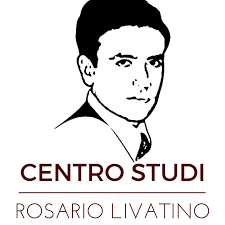 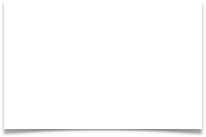 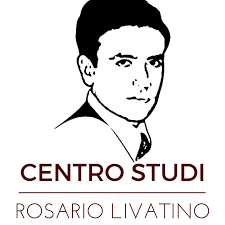 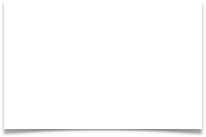 Centro Studi LivatinoVia del Teatro Valle, 51 – 00186 Romaper informazioni:  info@centrostudilivatino.it  www.centrostudilivatino.it A seguito dell’emergenza “coronavirus”, e in adempimento dell’ordinanza delle Autorità competenti, è annullato il convegno del Centro studi LivatinoDopo il “caso” Bibbiano. Riforme auspicabili per la tutela effettiva dei minorifissato per Venerdì 28 febbraio 2020 con inizio alle ore 14.30 a Piacenza, nella Sala Panini della Banca di PiacenzaComunicheremo l’eventuale nuova data. Grazie per l’attenzione. 